Об утверждении Порядка приведения самовольно переустроенного и (или) перепланированного помещения в многоквартирном доме в прежнее состояние     Руководствуясь статьей 29 Жилищного кодекса Российской Федерации, Федеральным законом от 6 октября 2003 года № 131-ФЗ «Об общих принципах организации местного самоуправления в Российской Федерации» Администрация муниципального образования «Город Новоульяновск» Ульяновской области постановляет:     1. Утвердить прилагаемый Порядок приведения самовольно переустроенного и (или) перепланированного помещения в многоквартирном доме в прежнее состояние.     2. Определить Муниципальное учреждение Комитет по управлению муниципальным имуществом и земельным отношениям муниципального образования «Город Новоульяновск»  отраслевым (функциональным) органом на подготовку, подписание и направление предупреждений нанимателям жилых помещений об устранении последствий самовольно переустроенного и (или) перепланированного жилого помещения от имени Администрации муниципального образования «Город Новоульяновск» Ульяновской области.     3. Настоящее постановление вступает в силу на следующий день после дня его официального опубликования.     4. Контроль за  исполнением настоящего  постановления возложить на Председателя муниципального учреждения Комитет по управлению муниципальным имуществом и земельным отношениям муниципального образования «Город Новоульяновск».Глава Администрации                                                                 С.А. Косаринова Утверждено                                                                               постановлением Администрации  муниципального образования «Город Новоульяновск»Ульяновской области                                                                 от _________№_______ПОРЯДОКприведения самовольно переустроенного и (или) перепланированного помещения многоквартирного дома в прежнее состояние1. Общие положения     1.1. Порядок приведения самовольно переустроенного и (или) перепланированного помещения в прежнее состояние (далее – Порядок) разработан в соответствии со статьей 29 Жилищного кодекса Российской Федерации.     Настоящий Порядок распространяется на собственников помещений и нанимателей помещений по договору социального найма многоквартирных домов, допустивших самовольное переустройство и (или) перепланировку помещения.     1.2. Переустройство и (или) перепланировка помещения в многоквартирном доме, проведенные при отсутствии основания, предусмотренного частью 6 статьи 26 Жилищного кодекса Российской Федерации, или с нарушением проекта переустройства и (или) перепланировки, представлявшегося в соответствии с пунктом 3 части 2 статьи 26 Жилищного кодекса Российской Федерации, являются самовольными.     Лицо, самовольно переустроившее и (или) перепланировавшее помещение, несет предусмотренную законодательством Российской Федерации ответственность.    Под приведением помещения в прежнее состояние понимается производство работ, в результате которых помещение будет соответствовать тем качественным и количественным характеристикам, которые существовали до начала самовольного переустройства (или) самовольной перепланировки данного помещения.     1.3. Приведение помещения в прежнее состояние после самовольного переустройства и (или) самовольной перепланировки осуществляется собственником (нанимателем жилого помещения) в срок, установленный пунктом 2.6 настоящего Порядка.2. Основные положения     2.1.  Муниципальное учреждение Комитет по управлению муниципальным имуществом и земельным отношениям муниципального образования «Город Новоульяновск» (далее – уполномоченный отраслевой (функциональный) орган) осуществляет мероприятия, направленные на приведение самовольно переустроенного и (или) перепланированного помещения в прежнее состояние, на основании обращений органов государственной власти, органов местного самоуправления, организаций и граждан, из средств массовой информации о самовольном переустройстве и (или) перепланировке помещения, а также материалы проверок органов муниципального контроля.     2.2. Уполномоченный отраслевой (функциональный) орган в течение 10 календарных дней с момента получения обращения, указанного в пункте 2.1 настоящего Порядка:     - проверяет наличие (отсутствие) решения органа местного самоуправления о согласовании или об отказе в согласовании переустройства и (или) перепланировки помещения;     - запрашивает в бюро технической инвентаризации копию технического паспорта (кадастрового паспорта) помещения;     - направляет собственнику (нанимателю жилого помещения), осуществившему самовольное переустройство и (или) перепланировку уведомление о проведении обследования помещения в связи с поступившим в уполномоченный отраслевой (функциональный) орган  обращения                           с указанием в нем даты и времени проведения обследования по форме согласно приложению 1 к Порядку.     2.3. По результатам обследования помещения на предмет проведения в нем переустройства и (или) перепланировки уполномоченный отраслевой (функциональный) орган составляет акт обследования по форме согласно приложению № 2 к настоящему Порядку в течение 1 рабочего дня со дня обследования помещения.     2.4. При отказе собственника (нанимателя) в обеспечении доступа в помещение уполномоченный отраслевой (функциональный) орган вправе обратиться за оказанием содействия в правоохранительные органы.     2.5. В течение трех календарных дней со дня обследования помещения уполномоченный отраслевой (функциональный) орган направляет заказным письмом или вручает собственнику (нанимателю жилого помещения) под роспись требование о приведении помещения в прежнее состояние с указанием срока по форме согласно приложению 3 к Порядку.     2.6. Срок приведения самовольно переустроенного и (или) перепланированного помещения в прежнее состояние определяется уполномоченным отраслевым (функциональным) органом  с учетом характера и сложности выполненных работ по переустройству и (или) перепланировке и не может превышать трех месяцев со дня получения собственником (нанимателем) письменного требования.     2.7. В случае если при обследовании помещения будет установлено, что в ходе выполнения работ по переустройству и (или) перепланировке были затронуты несущие конструкции здания, то в требовании о приведении помещения в прежнее состояние дополнительно сообщается о необходимости выполнения указанных в нем работ в соответствии с проектом, разработанным физическим или юридическим лицом, соответствующим требованиям действующего законодательства.     2.8. Собственник (наниматель жилого помещения) осуществляет приведение самовольно переустроенного и (или) перепланированного помещения в прежнее состояние в пределах срока, установленного в соответствии с пунктом    2.6 настоящего Порядка, и по окончании работ письменно уведомляет об этом уполномоченный отраслевой (функциональный) орган.     2.9. В течение 5 рабочих дней с даты поступления уведомления или окончания срока для приведения переустроенного и (или) перепланированного помещения в прежнее состояние уполномоченный отраслевой (функциональный) орган   производит повторное обследование помещения и составляет акт о приемке (отказе в приемке) работ по приведению помещения в прежнее состояние по форме согласно приложению № 4 к настоящему Порядку.     2.10. Уполномоченный отраслевой (функциональный) орган в срок не позднее 3 рабочих дней со дня составления акта о приеме работ по приведению помещения в прежнее состояние направляет данный акт в организацию, осуществляющую государственный учет объектов недвижимого имущества.     2.11. Если соответствующее помещение не приведено в прежнее состояние в указанный в уведомлении срок, уполномоченный отраслевой (функциональный) орган в течение 5 рабочих дней со дня истечения срока приведения самовольно переустроенного и (или) перепланированного жилого помещения в прежнее состояние составляет акт о неисполнении требований по форме согласно приложению № 5 к настоящему Порядку.     В случае отказа собственника (нанимателя) от подписания акта в нем делается соответствующая отметка.     2.12. В случае если собственник (наниматель жилого помещения по договору социального найма) самовольно переустроенного или перепланированного помещения не привел его в прежнее состояние в установленный в требовании срок и не предоставил решения суда о сохранении помещения в переустроенном и (или) перепланированном состоянии, Администрация муниципального образования «Город Новоульяновск» Ульяновской области в соответствии с частью 5 статьи 29 Жилищного кодекса Российской Федерации направляет исковое заявление в суд:     - к собственнику – о продаже с публичных торгов такого помещения с выплатой собственнику вырученных от продажи такого помещения средств за вычетом расходов на исполнение судебного решения с возложением на нового собственника такого помещения обязанности по приведению его в прежнее состояние;     - к нанимателю жилого помещения по договору социального найма – о расторжении данного договора с возложением на собственника такого жилого помещения, являвшегося наймодателем по указанному договору, обязанности по приведению такого жилого помещения в прежнее состояние.     Исковое заявление направляется в суд в течение 30 календарных дней со дня составления акта о неисполнении требований, установленного пунктом 2.11 настоящего порядка.Приложение 1к Порядкуприведения самовольно переустроенногои (или) перепланированного помещенияв прежнее состояниеУВЕДОМЛЕНИЕо проведении обследования помещенияв многоквартирном домеКому________________________________________________________________________________________________________________________________________(фамилия, имя, отчество - для граждан;________________________________________________________________________________________________________________________________________полное наименование организации - для юридических лиц)Куда________________________________________________________________________________________________________________________________________(почтовый индекс и адрес гражданина, юридического лица)____________________________________________________________________Муниципальное учреждение Комитет по управлению муниципальным имуществом и земельным отношениям муниципального образования «Город Новоульяновск» просит Вас обеспечить доступ____________________________________________________________________(дата, месяц, год и время)в помещение многоквартирного жилого дома, расположенное по адресу:_____________________________________________________________, улица ________________, дом ________,  ____________,для   проведения  необходимого  обследования  на  предмет  выявления  факта проведения  самовольного  переустройства и (или) перепланировки помещения в многоквартирном доме.\«__» ____________ г. 		_____________ / ____________/ ____________должность                           подпись                                   ФИОПриложение 2к Порядкуприведения самовольно переустроенногои (или) перепланированного помещенияв прежнее состояниеАКТ № _______акт обследования помещения в многоквартирном доме__________ 20__ года                                               __________________________        (дата)                                                                                                      (место составления акта)Основание:____________________________________________________________________________________________________________________________________________________________________________________________________________присутствовали:____________________________________________________________________________________________________________________________________________________________________________________________________________________________________________________________________________________________________________________________________________________Адрес обследуемого помещения:________________________________________________________________________________________________________________________________________Собственник (наниматель) помещения:________________________________________________________________________________________________________________________________________В результате обследования установлено:________________________________________________________________________________________________________________________________________ЗАКЛЮЧЕНИЕ:________________________________________________________________________________________________________________________________________________________________________________________________________________________________________________________________________________Акт составлен в присутствии собственника (нанимателя) помещения____________________________________________________________________Подписи присутствовавших при обследовании________________________________________________________________________________________________________________________________________Приложение 3к Порядкуприведения самовольно переустроенногои (или) перепланированного помещенияв прежнее состояниеТРЕБОВАНИЕоб устранении выявленных нарушенийи приведении самовольно переустроенногои (или) перепланированного помещенияв многоквартирном доме в прежнее состояниеили в состояние, соответствующее проектупереустройства и (или) перепланировкиКому____________________________________________________________________________________________________________________________________(фамилия, имя, отчество - для граждан;_______________________________________________________________________________________________________________________________________полное наименование организации - для юридических лиц)Куда________________________________________________________________(почтовый индекс и адрес гражданина, юридического лица)____________________________________________________________________Муниципальное учреждение Комитет по управлению муниципальным имуществом и земельным отношениям муниципального образования «Город Новоульяновск»  требует в срок____________________________________________________________________(дата, месяц, год)устранить выявленные нарушения____________________________________________________________________(указать вид(ы) нарушения)и  привести самовольно переустроенное и (или) перепланированное помещение в многоквартирном доме в прежнее состояние.«__» ____________ г. 		_____________ / ____________/ ____________Приложение 4к Порядкуприведения самовольно переустроенногои (или) перепланированного помещенияв прежнее состояниеАКТ № _______акт о приемке (отказе в приемке) работпо приведению самовольно переустроенногои (или) перепланированного помещения в прежнеесостояние (в состояние, соответствующеепроекту переустройства и (или) перепланировки)__________ 20__ года                                       __________________________         (дата)                                                                                         (место составления акта)Состоялось обследование помещения по адресу: ______________________________________________________________________________________________________________________________________________________________________________________________________________________________________в присутствии собственника (нанимателя) помещения____________________________________________________________________________________________________________________________________________________________________________________________________________В результате обследования установлено:1. К приемке предъявлены следующие работы:____________________________________________________________________________________________________________________________________________________________________________________________________________________________________________________________________________________________________________________________________________________2. Имеется (отсутствует) проектная документация:________________________________________________________________________________________________________________________________________(нужное подчеркнуть, указать наименование проектной организации если работы выполнялись в соответствии с проектной документацией)3. Выполнение работ осуществлялось:____________________________________________________________________________________________________________________________________________________________________________________________________________(указать: самостоятельно или подрядчиком; наименование (Ф.И.О.) подрядчика в случае осуществления работ по договору подряда)________________________________________________________________________________________________________________________________________\4. Работы выполнялись в период:начало: "__"______________ 20__ года,окончание: "__"______________ 20__ года.ЗАКЛЮЧЕНИЕ:Требование муниципального учреждения Комитет по управлению муниципальным имуществом и земельным отношениям муниципального образования «Город Новоульяновск» от "__"______________ 20__ г. № _________________________________________________________________________(выполнено/не выполнено)Помещение _________________________________________________________________________________________________________________________________________________________________________________________________________(приведено/не приведено в прежнее состояние, соответствующее кадастровому паспорту помещения, в состояние, соответствующее проекту переустройства и (или) перепланировки помещения)Подписи специалистов, обследовавших помещение:____________________________________________________________________________________________________________________________________________________________________________________________________________________________________________________________________________________________________________________________________________________Акт составлен в присутствии собственника (нанимателя) помещения____________________________________________________________________________________________________________________________________________________________________________________________________________Приложение 5к Порядкуприведения самовольно переустроенногои (или) перепланированного помещенияв прежнее состояниеАКТ № _______о неисполнении требования об устранениивыявленных нарушений и приведении самовольнопереустроенного и (или) перепланированногопомещения в многоквартирном доме в прежнеесостояние или в состояние, соответствующеепроекту переустройства и (или) перепланировки____________________                                              "__"__________ 20__ года                                     Основание:____________________________________________________________________Мероприятия по приемке работ по устранению выявленных нарушений и приведении самовольно переустроенного и (или) перепланированного помещения в многоквартирном доме в прежнее состояние проводили:________________________________________________________________________________________________________________________________________(Ф.И.О., должность должностных лиц, проводящих приемку работ)____________________________________________________________________Произведено обследование помещения в многоквартирном доме по адресу:________________________________________________________________________________________________________________________________________В присутствии собственника (нанимателя) помещения в многоквартирном доме:________________________________________________________________________________________________________________________________________Установлено, что собственником (нанимателем) помещения в многоквартирном доме не исполнено требование от "__"______________ 20__ г. № ________________ об устранении выявленных нарушений и приведении самовольно переустроенного и (или) перепланированного помещения в многоквартирном доме в прежнее состояние в установленный ему срок.«__» ____________ г. 		_____________ / ____________/ _________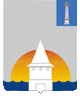 Администрация муниципального образования «Город Новоульяновск» Ульяновской областиАдминистрация муниципального образования «Город Новоульяновск» Ульяновской областиАдминистрация муниципального образования «Город Новоульяновск» Ульяновской областиАдминистрация муниципального образования «Город Новоульяновск» Ульяновской областиАдминистрация муниципального образования «Город Новоульяновск» Ульяновской областиП  О  С  Т  А  Н  О  В  Л  Е  Н  И  ЕП  О  С  Т  А  Н  О  В  Л  Е  Н  И  ЕП  О  С  Т  А  Н  О  В  Л  Е  Н  И  ЕП  О  С  Т  А  Н  О  В  Л  Е  Н  И  ЕП  О  С  Т  А  Н  О  В  Л  Е  Н  И  Е2023  г. №Экз. №